Leerperiode 3  SLB 									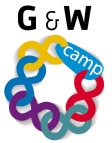 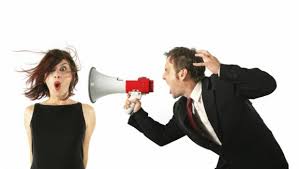 Met deze opdracht gaan we aan de slag met het bewust worden van het verschil tussen positieve bekrachtiging en kritiek.Volg de volgende stappen:Vraag twee studenten (1 en 2) om even de gang op te gaan. Leg de anderen de oefening uit:De docent vraagt aan de studenten die op de gang staan om vervolgens iets op het bord te tekenen. (dit mogen de studenten in de klas natuurlijk niet te horen krijgen!)Student 1: een zwerverStudent 2: een leeuw in de dierentuinJullie (de studenten in de klas) mogen bij student 1 alleen maar positieve dingen zeggen, dingen als ‘wat teken je dat helder’ of ‘wat doe je dat leuk’ of ‘wat kun jij goed tekenen’ enz. Maar doe dit niet al te opvallend, het moet natuurlijk blijven. Jullie moeten uiteindelijk ook zeker ‘raden’ wat het is. Daarna vraag ik student 2 binnen. Bij hem/haar mogen jullie alleen maar negatieve dingen zeggen: ‘wat onduidelijk’, ‘ik snap echt niet wat je bedoelt’, ‘dat kan alles zijn’ enz. Bij student 2 raden jullie niet wat het is. Dus ook al weet je het, je zegt dat je het niet weet en dat komt omdat hij het niet goed tekent.Instrueer student 1 en 2 op de gang:Willen jullie dadelijk om de beurt voor de groep een tekening op het bord maken? Student 1 een zwerver, student 2 een leeuw in de dierentuin. De groep moet raden wat het is. Je mag er niet bij praten. We starten over één minuut; student 1 begint, student 2 wacht op de gang tot ik hem roep. Bij student 1 is de kans groot dat de sfeer fantastisch is en dat je hem ziet groeien en glunderen van alle positieve opmerkingen. Bij student 2 is de kans groot dat de sfeer naar wordt en dat je hem steeds meer in elkaar ziet zakken en/of defensief worden. De andere deelnemers zullen dit ook sterk ervaren.
Laat student 1 en 2 ieder niet langer dan drie minuten aan de beurt. Leg direct nadat B klaar is aan A en B uit wat er met de groep was afgesproken. Laat ze stoom afblazen en bespreek daarna na.Deze oefening is voor student 2 niet erg prettig is; het kan een overweging zijn om voor die rol iemand te kiezen die tegen een stootje kan.Bespreek bovenstaande na op de volgende punten: Aan student 1 en 2: wat hebben jullie ervaren?Aan de andere deelnemers: wat zagen jullie gebeuren?Positieve bekrachtiging versus kritiekTitel opdracht:Feedback : positief versus negatiefOpdracht nr. 3-2BBehorend bij:Bewaren in:Portfolio ontwikkelingsgericht Portfolio ontwikkelingsgericht Planning:Week 2Week 2